Vadovaudamasi Lietuvos Respublikos vietos savivaldos įstatymo 18 straipsnio 1 dalimi ir atsižvelgdama į Pagėgių lopšelio-darželio direktorės 2021 m. gruodžio 6 d. raštą Nr. 46 „Dėl Pagėgių savivaldybės Pagėgių lopšelio-darželio pedagoginių etatų skaičiaus padidinimo nuo 2022 m. sausio mėn.“, Pagėgių savivaldybės taryba n u s p r e n d ž i a:1.	Pakeisti Pagėgių savivaldybės tarybos 2021 m. rugsėjo 16 d. sprendimu Nr. T-177  „Dėl Pagėgių savivaldybės švietimo įstaigų pedagoginių darbuotojų didžiausio leistino pareigybių skaičiaus 2021–2022 mokslo metais“ patvirtintų etatų skaičių: 1.1. 5 eilutėje vietoje skaičiaus „19,25“ įrašyti skaičių „20,75“ ir ją išdėstyti taip: “;                1.2. eilutėje „Iš viso etatų“ vietoje skaičiaus „140,02“ įrašyti skaičių „141,52“ ir ją išdėstyti taip:“.    2. Šis sprendimas įsigalioja nuo 2022 m. sausio 1 d.                 3. Sprendimą paskelbti Teisės aktų registre ir Pagėgių savivaldybės interneto svetainėje www.pagegiai.lt.Savivaldybės meras 				                Vaidas Bendaravičius  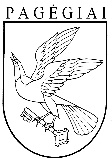 Pagėgių savivaldybės tarybasprendimasDĖL PAGĖGIŲ SAVIVALDYBĖS TARYBOS 2021 M. RUGSĖJO 16 D. SPRENDIMO NR. T-177 „DĖL PAGĖGIŲ SAVIVALDYBĖS ŠVIETIMO ĮSTAIGŲ  PEDAGOGINIŲ DARBUOTOJŲ DIDŽIAUSIO LEISTINO PAREIGYBIŲ SKAIČIAUS PATVIRTINIMO 2021–2022 MOKSLO METAIS“ PAKEITIMO2021 m. gruodžio 22 d. Nr. T-205Pagėgiai„5.Pagėgių lopšelis-darželis20,75„Iš viso etatų141,52